RESOLUÇÃO Nº 207/2018RENOVA O RECONHECIMENTO DO ENSINO FUNDAMENTAL MINISTRADO NO CENTRO EDUCACIONAL MONTEIRO LOBATO, LOCALIZADO NA RUA JOSÉ DE ANDRADE, 588, CENTRO, NA CIDADE DE ESPERANÇA-PB, MANTIDO PELO CENTRO EDUCACIONAL MONTEIRO LOBATO LTDA.– ME – CNPJ 70.105.580/0001-67.O CONSELHO ESTADUAL DE EDUCAÇÃO DA PARAÍBA, no uso de suas atribuições e com fundamento no Parecer nº 158/2018, exarado no Processo nº0026731-1/2017, oriundo da Câmara de Ensino Médio, Educação Profissional e Ensino Superior, e aprovado em Sessão Plenária realizada nesta data,RESOLVE:Art. 1ºRenovar, pelo período de 6 (seis) anos, o reconhecimento do Ensino Fundamental ministrado no Centro Educacional Monteiro Lobato, localizado na cidade de Esperança-PB, mantido pelo Centro Educacional Monteiro Lobato Ltda.– ME – CNPJ 70.105.580/0001-67.Art. 2ºA presente Resolução entra em vigor na data de sua publicação.Art. 3ºRevogam-se as disposições em contrário.Sala das Sessões do Conselho Estadual de Educação, 29 de maio de 2018.CARLOS ENRIQUE RUIZ FERREIRAPresidente - CEE/PBFERNANDO DUARTE LIRARelator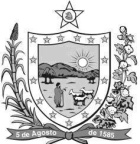 GOVERNODA PARAÍBASecretaria de Estado da EducaçãoConselho Estadual de Educação